SISÄLLYSLUETTELOYLEISPERUSTELUTKuntien talousarvionäkymät vuodelle 2024Vuoden 2024 palkkasummaan on huomioitu 4 % palkankorotus. Valtionosuuksien ja -avustusten tarkoituksena on turvata kuntien mahdollisuudet pitää yllä riittävät kunnalliset palvelut eri osissa maata kohtuullisella veroasteella siten, että kuntien tulopohja on riittävä suhteessa kuntien tehtäviin ja velvoitteisiin. Kivijärven kunnan tuloveroprosentti vuodelle 2024 on 9,10 %. Kiinteistöveroista kunta voi päättää edelleen lain säätämissä rajoissa. Kuntien valtionosuuskehitys on suotuisa vielä vuoden 2024 aikana valtion tekemistä verotus- ja valtionosuuslinjauksista. Näiden päätösten hännät näkyvät vielä vuonna 2024, mutta jo vuodesta 2024 määräaikaisten yhteisöverotuloperusteiden päätyttyä ja erityisesti vuoden 2025 alusta toteutettavan työllisyysuudistuksen talous-vaikutukset tulevat vaikuttamaan kuntien talouteen. Nykyisen hallituksen hallitusohjelma tulee vaikuttamaan kuntien toimintaympäristöön esim. hankintalain in house-sääntelyssä. Hyvinvointialueet aloittivat 1.1.2023 lukienHyvinvointialueiden perustamisesta aiheutuvat muutokset kuntien saamissa hyvinvointipalveluissa ei ole vielä tarkentunut, mutta esim. vuokrakiinteistöjen vuokrasuhteiden jatkuvuus on katkolla vuoden 2026 alusta lukien, millä voi olla suurikin vaikutus kunnan talouteen.Kunnan elinvoimatyö vuodesta 2024 eteenpäin Kunta on palkannut elinvoimajohtajan, joka toimii kunnan elinkeino-, hyvinvointi- ja työllisyyskoordinaattorina sekä kyläasiamiehenä. Toiminta käynnistyy täydellä tehollaan vuoden 2024 aikana, jolloin valmistaudutaan TE24 ja KOTO24-uudistusten toteutumiseen vuoden 2025 alusta.Toimintakate ilmoittaa paljonko käyttötalouden kuluista jää katettavaksi verotuloilla ja valtionosuuksilla.Vuosikateilmoittaa riittääkö kunnan tulorahoitus kattamaan pitkävaikutteisista tuotannontekijöistä aiheutuneet kulut eli käyttöomaisuuden poistot.  Pitkällä aikavälillä vuosikatteen tulisi kattaa nettoinvestoinnit ja lainanlyhennykset.Tilikauden tuloson tilikaudelle jaksotettujen tulojen ja menojen erotus, joka lisää tai vähentää kunnan varauksia tai vapaata omaa pääomaa.  KIVIJÄRVEN KUNNAN TALOUS- JA TOIMINTASUUNNITELMA VUOSILLE 2024-2026    Kivijärven väestökehitysKunnan väestön määrä on laskenut tasaisesti 30.9.2023 väestön määrä oli 1049.TalouskehitysVuoden 2022 tilinpäätöksen tulos oli positiivinen ja kasvatti taseessa olevaa ylijäämää.  Vuoden 2024 talousarvio arvioidaan olevan ylijäämäinen 416.520 €.Kivijärven kunnan taloudelliset lähtökohdat vuoden 2024 talousarvion ja vuosien 2025–2026 taloussuunnitelman laatimiselle ovat erittäin haastavat.  Lähivuosien suurimmat haasteet liittyvät tulokehityksen saamiseksi nousuun sekä menojen sopeuttaminen vastaamaan todellista tulorakennetta.  Taloudenhoidossa on noudatettava erityisen harkitsevaa varojen käyttöä sekä pyrittävä menojen leikkauksiin toimintoja järkeistämällä.Valtionosuustuloja arvioidaan kertyvän yhteensä 1,647 miljoonaa euroa, mikä on vuoden 2022 toteutumasta noin 70 % alhaisempi. Verotuloja arvioidaan kertyvän 2,365 miljoona eroa, mikä on noin 47 % alhaisempi vuoden 2022 toteutumaan nähden. Verotulojen ja valtionosuuksien vähennys johtuu hyvinvointialueiden rahoituksen muutoksesta johtuvista syistä kuntien talouteen.Vuoden 2024 talousarvion laadinnan lähtökohdaksi kunnanhallitus asetti vuosikate-tavoitteeksi 1.322.500 euroa, jolloin käyttötalouden raamiksi muodostui 2.663.000 euroa.  Vuosikate on + 1.074.340 euroa ja se kattaa poistoista 163 %. Tilikauden tulos poistojen jälkeen on + 416.520 euroa ylijäämäinen. Edellisiltä vuosilta ei ole kattamatonta alijäämää. Konsernin kumulatiivista ylijäämää vuoden 2022 tilinpäätöksessä oli 2.124.434 euroa.Toimintamenot laskevat vuoden 2022 tilinpäätökseen verrattuna 5.333.639 euroa (-57,2 %) ja kasvavat vuoden 2023 talousarvion verrattuna 273.620 euroa (7,4 %).
Toimintatuotot laskevat vuoden 2022 tilinpäätökseen verrattuna 281.951 euroa (20,5 %) ja vuoden 2023 talousarvioon verrattuna 143.620 euroa (-11,6 %).Vastuualueiden toimielimineen on noudatettava talousarviovuoden aikana tiukkaa taloutta ja pyrittävä säästöihin talousarviovuoden aikana siten, että talousarvion positiivinen tulostavoite toteutuu.Investoinnit katetaan lainarahalla ja omaisuuden myynnillä.Lainakannan arvioidaan vuoden 2024 lopussa olevan yhteensä 3,62 miljoonaa euroa, 3.402 €/asukas. Lainamäärässä on koulu- ja vesihuoltohankkeen laina 2.423.980 euroa ja takaustappion laina 1.196.020 euroa (vähennettynä v. 2024 normaaleilla lyhennyksillä).Näyttää siltä, että toiminnan tehostamisesta huolimatta kuntien taloudellinen ahdinko tulee jatkumaan.  Kuntalain 65.3 §:n mukaisen tasapainottavan talous-suunnitelman toteuttaminen tulee tuottamaan haasteita myös Kivijärven kunnalle.TuloperusteetTalousarvio vuodelle 2024 ja taloussuunnitelma vuosille 2025–2026 on laadittu kunnanvaltuuston vahvistaman tuloveroprosentin 9,10 %:n mukaan.Kunnan tuloveroa on arvioitu vuoden 2024 aikana kertyvän 1.306.000 euroa, kiinteistöveroa 567.000 euroa ja yhteisöveron tuotoksi on arvioitu 492.000 euroa.  Verotuloja arvioidaan kertyvän yhteensä 2.365.000 euroa, laskua 52.000 euroa vuoden 2023 talousarvioon verrattuna. Valtionosuuksia arvioidaan saatavan vuoden aikana 1.647.430 euroa, missä on lisäystä 83.170 euroa. MenokehitysHenkilöstömenot muodostavat kunnan käyttötalouden menoista 57,5 %:n osuuden, ostopalveluihin käytetään 23,5 %, aineisiin ja tarvikkeisiin 11,1 %, avustuksiin 4,7 % ja muita kuluja on 3,3 % kunnan menoista.Kokonaisuutena toimintakulut kasvavat edellisvuodesta 273.620 euroa (7,4 %) ja toimintatulot laskevat 143.620 euroa (-11,6 %) vuoden 2023 talousarvioon verrattuna. Nettomenot kasvavat 417.240 euroa.Kivijärven kunnassa on vuoden 20 tilinpäätöstietojen mukaan 43 työntekijää, mikä tekee 40 työntekijää 1 000 asukasta kohti. Henkilöstömenoissa on huomioitu palkankorotus 4,00 % ja lomarahat täysimääräisenä, sivukulut on laskettu 19,28 %:n mukaan.Toiminnallisia painopistealueita ovat vuonna 2024 kunnan kaikkien elinkeinojen edistäminen panostamalla yritystoiminnan edellytysten luomiseen.Tietotekniikkaa hyödynnetään koko kuntaorganisaatiossa.  Yhteistoimintaa seutukunnan kuntien kanssa tiivistetään entisestään esim. etsimällä ratkaisuja kohoaviin palvelutuotannon kustannuksiin.Investoinnit  2024Vuoden 2024 investointiohjelman nettomenot ovat 360.000 euroa. Investoinnit on esitelty talousarvion viimeisellä sivulla.Kunnan talouteen kohdistuu huomattavat taloudelliset kustannuspaineet.   Talouden tasapainottaminen edellyttää jatkossakin määrätietoista toiminnan tehostamista ja menojen leikkausta.  Tulojen kasvuun vaikuttaa työllisyystilanne ja sitä kautta seuraava verotulojen kasvu.  Yritystoiminnan edellytysten luominen säilyy yhtenä kunnan painopistealueena koko suunnitelmakauden.Kuntalain muutoksetKuntalain taloutta ja tarkastusta koskevia säännöksiä on muutettu 1.6.2017 voimaan tulleessa kuntalain uudistuksessa.  Taloutta koskevat säännökset sisältyvät kuntalain lukuihin 13 ja 14.  Talousarviota ja -suunnitelmaa koskevassa 110 §:ssä on säädetty taloussuunnitelman laatimisesta alijäämäisessä kunnassa ja mahdollisuudesta jo kertyneen alijäämän kattamisesta erityisellä toimenpideohjelmalla.  Kunnan taloussuunnitelman on oltava tasapainossa tai ylijäämäinen enintään neljän vuoden pituisena suunnittelukautena, jos talousarvion laatimisvuoden taseeseen ei arvioida kertyvän ylijäämää. Tarkastuslautakuntaa koskevaan 121 §:n mukaan tarkastuslautakunnan tulee arvioida talouden tasapainotuksen toteutumista ja riittävyyttä.Kuntalain 118 §:n mukaan erityisen vaikeassa asemassa olevan kunnan arviointimenettelyn kriteereitä sovelletaan konsernitasolla.KonserniohjeistusKunnan tytäryhtiöiden tulee toiminnassaan ja talouden hoidossaan toimia kustannustehokkaasti niin, että taloyhtiöiden huoneistojen vuokrausaste on korkea sekä että Suomenselän Lentokenttä Oy:n toiminta jatkuu ja lentokenttäalue pysyy käyttökunnossa.TALOUSARVION JA -SUUNNITELMAN RAKENNE, SITOVUUS JA SEURANTATalousarvion rakenneLautakunnat ja kunnanhallitus tekevät esityksensä talousarviostaan ja kunnanvaltuusto hyväksyy talousarvion tulosaluetasolla.Talousarvion sitovuusTalousarvion käyttötalousosa sisältää toiminnalliset ja taloudelliset tavoitteet, määrärahat ja tuloarviot tulosaluekohtaisesti.  Kunnanvaltuuston päätös sitoo tulosaluetasolla määrärahat ja tuloarviot samoin kuin tuloslaskelmaosan määrärahoja sekä tuloarviota ja investointiosan määrärahoja hankekohtaisesti.  Osastojen on kannettava tulonsa viivytyksettä. Kunnanhallitus ja lautakunnat voivat toimialallaan siirtää käyttötaloutensa määrärahoja tulosalueeltaan toiselle perustellusta syystä.Taulukko talousarvioasetelma sitovuustasoineen on esitetty seuraavalla sivulla.Vuoden 2023 aikana osastojen ja niiden johdossa olevien toimielinten on noudatettava tiukkaa taloutta, jotta taloussuunnittelukauden tulostavoitteet toteutuvat.  Mahdolliset talousarvioylitykset ja investointiosan määrärahojen siirrot/muutokset käsitellään kunnanhallituksessa ja -valtuustossa.Toteutumisen seuranta ja raportointiTalousarvion toteutumista seurataan sekä taloudellisen että toiminnallisen tuloksen osalta. Taloudellisen tuloksen seurannalla tarkoitetaan toimintayksiköille budjetoitujen menojen ja tulojen toteutumisen seurantaa ja toiminnallisen tuloksen seurannalla talousarviossa esitettyjen suoritteiden toteutumisen seurantaa.Osastojen tulee seurata talousarvion toiminnallisten tavoitteiden toteutumista ja meno- ja tulokehitystä tehtäväkohtaisesti. Talouskatsaus tilinpäätösennusteineen toimitetaan kunnanhallitukselle 30.8. tilanteen mukaan ja tarvittaessa myöhemmän ajankohdan mukaan.Oheisessa taulukossa on esitetty talousarvioasetelma sitovuustasoineen.KÄYTTÖTALOUSOSAHALLINTO-OSASTOToiminta-ajatusKunnanvaltuusto vastaa strategisesta päätöksenteosta ja koko kuntakonsernin tavoitteiden asettamisesta, toiminnan ja talouden tasapainosta sekä toiminnan arvioinnista ja seurannan järjestämisestä.  Tarkastuslautakunta vastaa hallinnon ja talouden tarkastamisesta sekä arvioinnin ja tilintarkastuksen järjestämisestä kuntakonsernissa. Tarkastuslautakunta arvioi vuosittain sitovien, valtuuston asettamien, toiminnallisten ja taloudellisten tavoitteiden toteutumista ja sitä, onko toiminta järjestetty tuloksellisella ja tarkoituksenmukaisella tavalla. Tarkastuslautakunta pyrkii osaltaan edistämään kunnan toimintaa. Kunnanhallitus vastaa kunnan hallinnosta ja taloudenhoidosta sekä valtuuston päätösten valmistelusta, täytäntöönpanosta ja laillisuuden valvonnasta.  Kunnanhallitus valvoo kunnan etua ja edustaa kuntaa ja käyttää sen puhevaltaa hallintosäännön ja kuntalain mukaisesti.1OO YLEISHALLINTOTehtäväalueen menot muodostuvat kunnanvaltuuston, kunnanhallituksen, tarkastuslautakunnan, yleisten vaalien sekä vanhusneuvoston menoista. Tehtäväalue kattaa hallinto-osaston toimisto- ja henkilöstö- ja taloushallinto-palvelujen sekä muun yleishallinnon menot (mm. jäsenmaksut, verotuskustannukset, edustusmenot jne.). Tehtäväalueelle sisältyvät kunnanjohtajan, 2 kirjanpitäjää (yht. 1 htv), 0,3 palkanlaskijan ja 1,1 toimistosihteerin tehtävät. Yhteistyötoimikunnan määrärahoihin sisältyy avustukset henkilökunnan terveyden-huoltoon 500 € (fysikaalinen hoito, tyky ja päätelasit) ja sähköinen hyvinvointikertomus 300 €.Kunnassa toimii vanhusneuvosto, jonka määrärahat 1 600 euroa on esitetty vuodesta 2023 alkaen osana kunnanhallituksen yleishallintoa.Talousarviovuonna 2024 pidetään presidentinvaalit ja EU-vaalit. Talousarvioon on varattu vuodelle 2024 määräraha Kansanäänestyksen toteuttamiseen.ToimintamuutosKuulutus ja kuulutettavat asiakirjat julkaistaan ensisijaisesti kunnan verkkosivuilla (hallintolaki 62a §) ja tarpeen vaatiessa poikkeuksellisesti asian vaikutusalueen sanomalehdessä tai muulla viranomaisen päättämällä tavalla. Kokouskutsut julkaistaan kunnan kotisivuilla. Kunnan muu ilmoittelu tapahtuu kunnan kotisivuilla ja erityisestä syystä poikkeuksellisesti muulla tavoin. Omana mediana hyödynnetään myös kantatie 58 ylittävää kevyenliikenteen siltaa.Asiointipisteen toiminta jatkuu samassa laajuudessa kuin vuonna 2023. Kuntatiedote julkaistaan kunnan kotisivuilla ja paperisena tarpeellisissa määrin ikäihmisille jaettuna.Kunnanviraston aukioloaika on klo 9.00–15.00. Puhelinvaihde on lakkautettu.Kunnan kirjanpito ja palkanlaskenta ulkoistetaan vuoden 2025 alusta lukien ja kilpailutus suoritetaan vuoden 2024 aikana. Toiminnan painopisteetJatketaan tuotantotalouden tuottavuuden lisäämiseen tähtääviä kehittämistoimenpiteitä, joilla vastataan rahatalouden kiristymiseen.Tiedottamista kunnassa vireillä olevista ja valmisteluvaiheessa olevista asioista lisätään hyödyntämällä mm. kunnan www -sivuja.  Hallinnon läpinäkyvyyteen ja avoimuuteen kiinnitetään huomiota demokratian ideaalin toteutumiseksi.     Talousarvion 2024 toiminnalliset tavoitteetMäärällisetKunnanhallitus kokoontuu pääsääntöisesti jokaisen kuukauden ensimmäinen maanantai sekä tarvittaessa kuukauden kolmas maanantai sekä valtuusto tarvittaessa.Kuntalaisiltoja järjestetään merkittävien ajankohtaisten asioiden yhteydessä.  LaadullisetVireille tulleet asiat käsitellään kunnanhallituksessa ja valtuustossa viivytyksettä.Taloushallinto toimii siten, että raportointi ja seuranta ovat mahdollisia lähes reaaliajassa.  Valtuuston ja hallituksen esityslistat ja pöytäkirjat julkaistaan kunnan www-sivuilla. TaloudellisetToiminta on mitoitettu samalle tasolle kuin v. 2023.Tunnusluvut ja mittarit  120 ELINVOIMA Tulosalueeseen sisältyvät elinkeino- ja maaseututoimi sekä projektit. Maatalous-toimen viranomaistoimintojen järjestämisestä maksetaan Pihtiputaan kunnalle 16.500 €. Elinvoiman kehittämisen määräraha pysyy edelleen 60 €/asukas (1070 asukkaan mukaan laskettuna) yhteensä 64 200 €, jonka kohdentamisesta päätetään erikseen.Vuonna 2023 maksetaan kuntalisää 200 € / kk tai enemmän yhdistyksille ja järjestöille palkkatukeen oikeutetuille työntekijöille, jotta työssäoloehto täyttyy.  Työllistämisasioiden hoitaminen tapahtuu yhteistyöverkostossa, johon on saatu mukaan myös Kannonkosken Oiva Oy. Kehräkumppanit ry. Saarijärveltä on lopettanut työllistämistoimintansa ainakin väliaikaisesti verottajan päätöksen vuoksi.Työllistämiseen on varattu määräraha kahteen puolen vuoden työllistämisjaksoon.Oppisopimuskoulutustukea on varattu kivijärvisille yrityksille 1 oppilaan osalle, tuen ollessa 200 € / kuukausi / oppilas.  Yhteensä oppisopimuskoulutustukea on varattu 2.400 euroa. Nuorten kesätyöpaikkatukea koulussa olevien kivijärvisten nuorten työllistämiseen on varattu 4H-yhdistykselle 10.000 euroa.  Talousarvioon on varattu 5.000 euroa Moottorisahaveistoskilpailun järjestämiseen.Kuntaosuus työmarkkinatuesta tullee olemaan noin 100 000 €.TE24-uudistuksen valmisteluun varataan 1 €/asukas yhdessä muiden pohjoisen Keski-Suomen työllisyysalueen kuntien mukaisesti.Aluekehittämisyhteistyön kuntaosuuden rahoitukseen esitetään muutosta vuosittaisesta rahoituksesta nelivuotiseen rahoitukseen, joka lisää ennakoitavuutta ja mahdollistaa vaikuttavammat ja pidempikestoiset hankkeet. Elinvoimajohtajan HHJ-koulutukseen varataan 2.000 €.Projektien rahoitukseen varaudutaan seuraavasti:	Viisari-ohjelma (Leader+) 6.030 € Kunnan omiin hankkeisiin on varattu 2.000 €Kehittämisraha 5.800 €Suomenselän Lentokenttä Oy:n toiminnan avustamiseen varaudutaan 5.000 eurolla. Kehittämisyhtiö Witas Oy:n varsinaiset puitesopimuksen mukaiset osakekaupat yhtiön ja kunnan välillä suoritettiin keväällä 2023 yhtiön tilinpäätöksen valmistuttua.Toimintamuutos ja toiminnan painopisteetKunnan elinvoimatyön tuleva konsepti harkitaan vuoden 2023 aikana. Vuoden 2024 talousarvioesitykseen ei ole ollut tarvetta esittää suuria muutoksia, sillä ensi vuotta koskevat tiedossa olevat kehittämistoimet ovat talousarviovaikutuksiltaan neutraaleja. Kukkomarkkinat ja muu torimyynti kunnan hallinnoimilla maa-alueilla sallitaan vain satamatorilla. Hyvinvoinnin edistämistyön painopisteinä pyritään pitämään kaikki ikäluokat tasapuolisesti, hyvinvointialueyhteistyö on ensi vuoden aikana muotoutumassa erilaisiin yhteistyöverkostoihin, ja sen ei odoteta aiheuttavan kunnalle merkittävästi kustannuksia vielä ensi vuoden aikana. Laaditaan hyvinvointisuunnitelman vuoden 2023 toteutumisraportti valtuuston vahvistettavaksi. Kyläasiamiestehtäväkentässä käynnistetään yhteistyö kylien kanssa.Tunnusluvut ja mittarit   130 TIETOHALLINTOTietohallinnosta tuotetaan keskitetysti kunnan tietotekniset palvelut. Toiminta käsittää perusylläpidon lisäksi toiminnan kehittämisen ja suunnittelun sekä osallistumisen kuntaa koskettaviin tietoteknisiin hankkeisiin ja yhteydenpidon niin laite- kuin ohjelmistotoimittajiin.ToimintamuutosKunta on omistajana Joki-ICT Oy:n, joka tarjoaa kunnalle IT-palvelut in-house-yksikkönä sekä tietosuojavastaavapalvelut.Toiminnan painopisteetToiminnassa keskitytään perusinfran tuottamiseen siten, että kunnan palvelutuotanto ei häiriinny.Talousarvion 2024 toiminnalliset tavoitteetMäärällisetTavoitteena on pitää kunnan perusinfran tietotekninen laitekanta nykyaikaisella tasolla uusien laitteistoa suunnitelmallisesti. Määrällisesti tietokonelaitteistojen laitemäärä kasvaa, automaatiojärjestelmien ja sulautettujen järjestelmien osuuden kasvaessa ja opetusteknologian kehittyessä. Ostetun IT-tuen määrä on kaksi päivää viikossa.LaadullisetYhteyskatkosten ja toimintahäiriöiden määrä pyritään minimoimaan. Kehitetään vikaraportointia. Otetaan käyttöön keskitettyjä tietohallinnon palveluita tukevia automaattisia palvelu- ja asennusjärjestelmiä. Lisätään itse tuotettua henkilöstön koulutusta. Hyödynnetään Digityy-hankkeen suositukset tietosuojassa- ja turvassa. TaloudellisetLaitehankinnat suoritetaan Atea Oy:ltä rahoitusleasingillä.Tunnusluvut ja mittarit 	 140 LASKUTETTAVATTilikarttaan on siirretty taseesta sekalaiset menoerät, jotka vuoden aikana laskutetaan.SIVISTYSOSASTOToiminta-ajatusSivistysosaston tehtävänä on luoda, ylläpitää ja kehittää oppimisen ja opettamisen toimintaedellytyksiä sekä tuottaa varhaiskasvatus-, perusopetus-, kirjasto-, kulttuuri- ja vapaa-aikatoimen palveluja kunnassa. Sivistyslautakunnan vastuualueeseen sisältyvät sivistyshallinto, varhaiskasvatus, peruskoulutus, muu koulutus, kirjastotoiminta, kulttuuri sekä vapaa-aikatoimi eli nuoriso- ja liikuntatoimi. HuomioitavaaVuosien -23 ja -24 palkankorotukset, määrärahavaraukset sijaisuuksiin ja varhaiskasvatuksen lisäresurssointi nostavat kustannuksia. Aiemman eläkemenoperusteisen maksun tilalle tullut tasausmaksu nostaa varhaiskasvatuksen, koulun ja kirjaston kustannuksia noin 12 500 euroa. Kotikuntakorvaukset nousevat 28 700 euroa. 300 SIVISTYSHALLINTOSivistysosaston hallintoon sisältyvät sivistyslautakunta ja -hallinto.Sivistyshallinnon tavoitteena on koordinoida ja kehittää kunnan kasvatus-, hyvinvointi- ja sivistyspalveluja. Hyvinvoinnin edistäminen on kunnan lakisääteinen tehtävä. Sivistysosastolla palvellaan kuntalaisia sivistyspalveluihin liittyvissä asioissa ja valmistellaan lautakunnan käsittelyyn meneviä asioita sekä huolehditaan päätösten täytäntöönpanosta. Taloussuunnitelma 2024–2026Sivistyspalveluista vastaa sivistyslautakunta ja sen alainen sivistysosasto. Osaston toimintaa johtaa ja koordinoi sivistysjohtaja, joka toimii esittelijänä lautakunnassa. Osastonjohtajana toimii kirjastonhoitaja.Sivistysosaston toimistosihteeri tuottaa tukipalveluja koko sivistysosastolle. Toiminnan painopisteetToiminnan painopisteenä on sivistysosaston toimintojen ja palveluiden turvaaminen ja hyvinvoinnin tuottaminen kuntalaisille. Vuonna 2023 käyttöön otettuun hyvinvoinnin ja terveyden edistämiseen liittyvään HYTE-kertoimeen ja sitä kautta valtionosuuksiin pyritään vaikuttamaan prosessi- ja tulosindikaattoreiden avulla mahdollisuuksien mukaan. Prosessi-indikaattorit kuvaavat kunnan voimavaroja ja toimenpiteitä hyvinvoinnin ja terveyden edistämiseksi sekä edellytyksiä vaikuttavalle ja koordinoidulle hyvinvoinnin ja terveyden edistämiselle. Tulosindikaattoreilla pyritään muutokseen (mm. terveydentila ja ylipaino 8.-9. luokkalaisilla, koulutuksen ulkopuolelle jäävät). 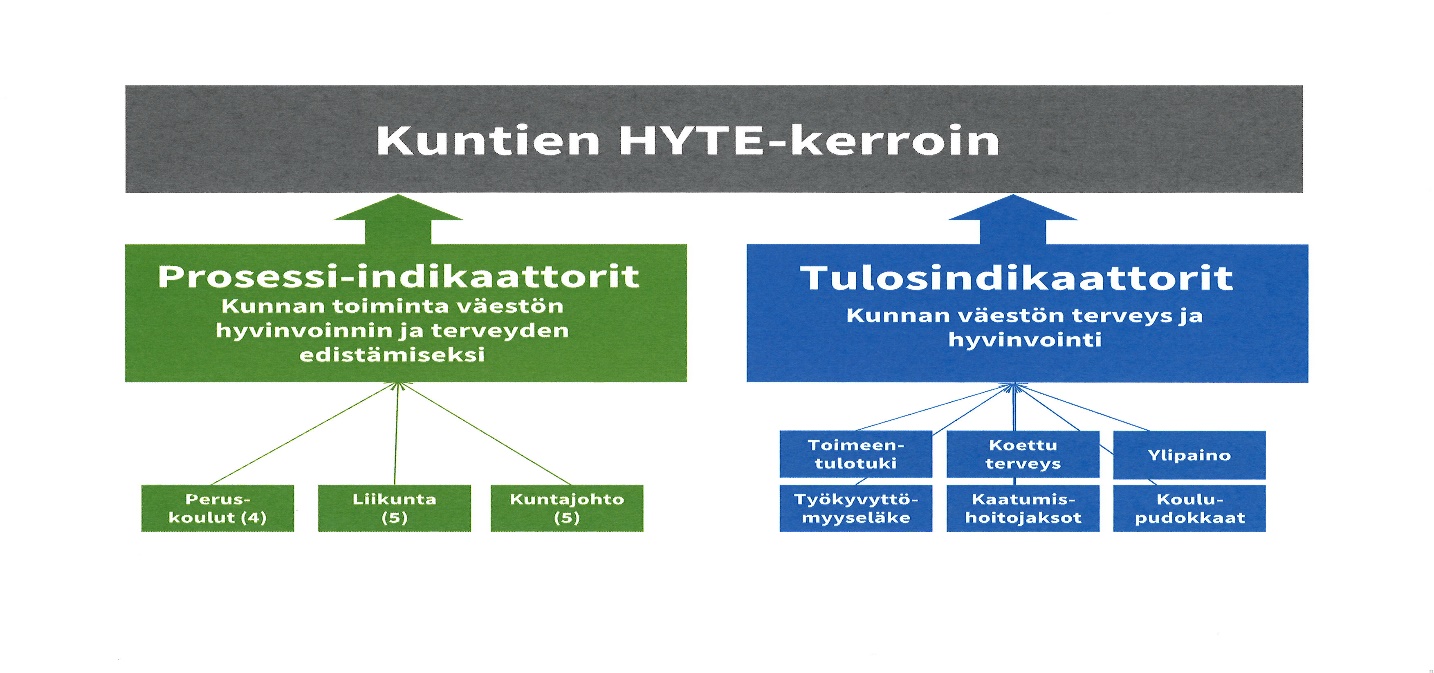 Talousarvion 2024 toiminnalliset tavoitteetMäärällisetLautakunta kokoustaa tarvittaessa, noin kahdeksan (8) kokousta vuodessa.Henkilöstöresurssit:sivistysjohtaja (noin 26 %) ja koko sivistysosaston yhteinen toimistosihteeri (hallinto 20 %). LaadullisetSivistyslautakunta vastaa sivistyspalveluiden linjauksista, toiminnan kehittämisestä sekä tapauskohtaisesti harkinnanvaraisesti ratkaistavista asioista. Osaston johtoryhmän kokouksia ja henkilöstökokouksia pidetään tarvittaessa.Valmistellaan ja otetaan käyttöön kulttuurikasvatussuunnitelma yhteistyössä varhaiskasvatuksen, koulun, vapaa-aikatoimen ja kulttuuritoimen kanssa.Henkilöstö hyödyntää Eduhousen koulutusmahdollisuuksia (khall 4.9.2023 § 185).TaloudellisetHallinto seuraa koko osaston toiminnan toteutumista määrärahojen ym. resurssien puitteissa. Saatu ulkopuolinen rahoitus sisältyy kunkin tulosyksikön alle.Tunnusluvut ja mittarit (käsittää ulkoiset ja sisäiset erät)310 VARHAISKASVATUSVarhaiskasvatuksella tarkoitetaan varhaiskasvatuslain mukaan lapsen suunnitelmallista ja tavoitteellista kasvatuksen, opetuksen ja hoidon muodostamaa kokonaisuutta, jossa painottuu erityisesti pedagogiikka. Varhaiskasvatuksen tulosalueeseen sisältyy perhepäivähoito, päiväkoti Nuppukumpu, koululaisten aamu- ja iltapäivätoiminta, muut päivähoidon palvelut, lasten kotihoidontuki ja vauvaraha.Tulosalueen tehtävänä on tarjota varhaiskasvatuslain mukainen hoitopaikka kaikille päivähoitoa tarvitseville lapsille asetuksen 2 § asettaman ajan puitteissa. Lasten kotihoidontukea maksetaan niille perheille, jotka eivät käytä kunnallisia päivähoitopalveluja. Vauvarahaa maksetaan kertamuistamisena jokaiselle kivijärveläiselle syntyneelle vauvalle á sata euroa.Taloussuunnitelma 2024 - 2026           Toiminnan painopisteetVarhaiskasvatuksen arvoperustana on päivähoidon toteuttaminen yksilöllisesti, tasavertaisesti, vanhempien vakaumuksia kunnioittaen, avoimesti, turvallisesti ja luotettavasti, sosiaalisuuteen kasvattaen sekä läheisyyttä ja lämpöä luoden.Toiminta järjestetään varhaiskasvatuslain mukaisesti. Kunnan on huolehdittava, että varhaiskasvatuksessa on riittävä määrä eri kelpoisuusvaatimukset täyttävää henkilöstöä, jotta varhaiskasvatukselle säädetyt tavoitteet voidaan saavuttaa ja jotta myös vammaisten ja muiden lasten tuen tarpeisiin vastataan (varhaiskasvatuslaki, 25 § 1 mom). Varhaiskasvatusta kehitetään ammatillisen esimiestyön avulla. Päiväkoti Nuppukumpu ja 1-2 perhepäivähoitoryhmää toimivat osin yhdessä toteuttaen Kivijärven omaa varhaiskasvatussuunnitelmaa valtakunnallisen varhaiskasvatus-suunnitelman ohessa. Toiminta on lapsilähtöistä, monipuolista ja tavoitteellista. Yhteistyötä tehdään koulun, naapurikuntien ja kivijärveläisten yhdistysten ja muiden toimijoiden kanssa.Nuppukumpu siirtyi toukokuussa 2020 väistötiloista uusiin tiloihin, jotka ovat kirjastorakennuksessa. Nuppukumpu muutettiin ryhmäperhepäivähoitoyksiköstä päiväkodiksi (sivltk 21.9.2021 § 68). Palvelun ostamiseen naapurikunnalta on varauduttu yhden lapsen osalta.Investointitoiveet:-Talousarvion 2024 toiminnalliset tavoitteetMäärällisetHenkilöstöresurssit: 1)	3 varhaiskasvatuksen lastenhoitajaa, 1 ryhmäavustaja ja 1 oppisopimuksella opiskeleva lastenhoitaja päiväkoti Nuppukummussa2) 	1-2 omassa kodissaan työskentelevää perhepäivähoitajaa / ryhmäperhepäivähoito3)	määräraha henkilölle, jolle kuuluu aamu- ja iltapäivätoiminta 4)	varhaiskasvatusjohtaja/päiväkodin johtaja, jolle vastuu varhaiskasvatusta ja pedagoginen johtaminen kuuluu sekä5)	toimistosihteeri (15 %), jolle kuuluu varhaiskasvatuksen tukipalvelut sekä6)	määräraha pakollisiin sijaisuuksiin.LaadullisetLapset puheeksi -toimintamallia hyödynnetään. LAPE-työhön ja seudulliseen yhteistyöhön osallistutaan. Varhaiskasvatuslaki edellyttää, että kunnan käytettävissä on oltava varhaiskasvatuksessa esiintyvää tarvetta vastaavasti varhaiskasvatuksen erityisopettajan palveluja. Palvelu on tarpeellinen ja lakisääteinen ennaltaehkäisevän tuen ja varhaisen puuttumisen muoto. Palvelu hankitaan ostopalveluna.Wilma-viestintä otetaan käyttöön. Henkilökunnan vaateraha on á 150 euroa.TaloudellisetTavoitteena on toimia määrärahojen puitteissa sekä varhaiskasvatuslaki ja -asetus huomioon ottaen. Kotihoidontuen käyttö ja määrärahatarve on kääntynyt laskuun.Tunnusluvut ja mittarit330 ESI- JA PERUSOPETUSTainionmäen koulu on yhtenäinen perusopetuksen koulu, jossa toimivat vuosiluokat 0-9. Talousarviossa peruskoulutukseen sisältyvät esiopetus, perusopetus, kuljetukset, ruokailu (sis. osto), muu oppilashuolto. Esiopetuksen tavoitteena on yhteistyössä kotien ja huoltajien kanssa edistää lapsen kehitys- ja oppimisedellytyksiä sekä vahvistaa lapsen sosiaalisia taitoja ja tervettä itsetuntoa. Perusopetuksen tavoitteena on tukea oppilaan kasvua, oppimista ja kokonaisvaltaista hyvinvointia sekä tarjota oppilaalle mahdollisuus laajan yleissivistyksen perustan muodostamiseen ja oppivelvollisuuden suorittamiseen. Taloussuunnitelma 2024 - 2026        ToimintamuutosLiikunta koulun toimintakulttuurissa on osa lasten ja nuorten liikuntaharrastuksen ja hyvinvoinnin kehittämistä. Tähän tähtäävä Liikkuva koulu -hanke jatkuu koulussa, vaikka hanketta rahoituksineen ei enää jatku.Tieto- ja viestintätekniikan (TVT) toimintaedellytykset ja laitteiston ajantasaisuus turvataan säännöllisellä välineistön päivityksellä (henkilökunnan työkoneet ja luokkien älytaulut) ja maakunnan yhteisellä digitutor-toiminnalla. Yläluokkien oppilaille hankitaan koneet omaan opiskelukäyttöön vuosiluokka kerrallaan leasingillä (v. 2024 on kolmas vuosi), mikä nostaa käyttötalouden kustannuksia. Opettajien vanhat työkoneet otetaan luokkakäyttöön alakoulun puolelle.Toiminnan painopisteetOpetuksen järjestämisen lähtökohtana on, että perusopetus on kokonaisuus, jossa oppilaalle turvataan yhtenäinen ja johdonmukaisesti etenevä oppimispolku esiopetuksesta peruskoulun loppuun saakka. Vuosiluokkien 0-9 opetus toteutetaan kokonaisuudessaan Tainionmäen koulussa, jolla osaltaan vahvistetaan myös koulun yhtenäisyyttä, yhteistä arvopohjaa ja toimintakulttuuria.Koulun kerhotoimintaa kehitetään edelleen. Lukuvuodelle 2023-2024 kunta on saanut valtion hankerahoitusta Harrastamisen Suomen malli -hankkeeseen, jolla rahoitetaan pääosin kevätlukukauden kerhotoiminta. Lisäksi varhaiskasvatuksen ja koulun yhteishanke (033 065 koronaepidemian vaikutusten tasaaminen) jatkuu kevätlukukaudella 2024.Koululla jatketaan perusopetuksen laatukriteereiden mukaista arviointijärjestelmän toteuttamista ja kehittämistä. Koulussa painotetaan Liikkuva koulu -hankeen mukaista toimintaa mahdollisuuksien mukaan. Yhteistyömuotoja eri oppiaineiden välillä sekä yhteissuunnittelua pyritään edelleen lisäämään. Opiskeluhuoltoa, ja koulun toimintaa yleisesti, kehitetään Opetushallituksen ohjeiden mukaisesti. Tämä tarkoittaa muun muassa poissaolojen suunnitelmallista seuraamista, niihin puuttumista sekä kouluun kiinnittymisen tukemista. Lukuvuodelle 2023-2024 koulun toiminnan painopisteeksi on määritelty ”Kohtaamisia ja yhteistyötä koulun arjessa” eli oppilaiden, huoltajien ja opettajien sekä koulun muun henkilökunnan yhteistä koulun toiminnan suunnittelua ja yhteistyötä sekä niiden harjoittelua eri tilanteissa.Investointitoiveet:Sivistysosaston TVT-laitteet 10 000 euroa.Talousarvion 2024 toiminnalliset tavoitteetMäärällisetOpetusta annetaan esiopetuksessa ja perusopetuksen vuosiluokilla 1-9.Perusopetuksen päättötodistuksen ja jatko-opiskelupaikan toiselle asteelle saa ikäluokastaan pääsääntöisesti 100 %.Henkilöstöresurssit:1) rehtori2) esiopettaja3) erityisopettaja4) kolme luokanopettajaa5) seitsemän tuntiopettajaa (n. 5,2 htv)6) lehtori6) kolme (2,8 htv) koulunkäynninohjaajaa, mahdollisesti lisäksi henkilökohtainen avustaja8) laitosmies, koulukuljetukset (56 % säännöllisestä työajasta)9) toimistosihteeri (30 %)LaadullisetKivijärven oppilaat opiskelevat perusopetuksen oppimäärän omassa lähikoulussaan. Oppilaille turvataan perusopetuslain mukaiset opiskelumahdollisuudet joustavien opetus- ja koulukuljetusjärjestelyjen sekä tarkoituksenmukaisten resurssien avulla. Opetukseen annetut resurssit pyritään kohdentamaan tehokkaasti parhaalla mahdollisella tavalla.  Perusopetuksen oppilaiden yksilölliset tarpeet ja opetustoiminnan kannalta järkevät ryhmäkoot huomioidaan opetuksen suunnittelussa. Perusopetuksen laatukriteereiden mukaisesta arvioinnista saatuja tuloksia hyödynnetään opetuksen laadun ja sekä yleisesti koulun kehittämisessä. Oppilaiden toiveisiin perustuvalla kerhotoiminnalla pyritään edistämään oppilaiden hyvinvointia (matala kynnys harrastustoimintaan).Opetushenkilöstön tiedollisten ja taidollisten valmiuksien uusiutumisen merkitystä pidetään tärkeänä myös opetuksen laadun kehittämiselle. Koulun digitutor-opettaja ja TVT-laitteiston ajanmukaisena pitäminen auttavat toimintakulttuurin muutoksessa ja ylläpitämisessä.Valtakunnallisella arviointiuudistuksella on kaikkia vuosiluokkia koskevia arvioinnin kansallisia linjauksia tarkennettu päättöarviointia myöten.  1.8.2023 tulivat voimaan 6. luokan lukuvuosiarvioinnin arviointikriteerit ja niitä käytetään ensimmäisen kerran kuudesluokkalaisten lukuvuosiarvioinnissa keväällä 2024. Arvioinnin kehittäminen on edelleen lukuvuonna 2023-2024 ajankohtainen oppilaiden yhdenvertaisuutta vahvistava asia. TaloudellisetKoulun toiminta tapahtuu talousarvion määrärahojen mukaisesti. Kotikuntakorvaukset aiheuttavat käyttötalouteen noin 77 700 euron nettokustannukset. Tunnusluvut ja mittarit (käsittää käyttötalouden ulkoiset ja sisäiset erät)340 MUU KOULUTUSMuu koulutus käsittää kansalaisopiston ja musiikkiopiston.Kivijärvellä toimii Karstulan kansalaisopisto, joka on kuntalaisten arvostama vapaan sivistystyön oppilaitos, matalan kynnyksen harrastus- ja oppimispaikka sosiaaliselle kasvulle, itsensä kehittämiselle sekä henkisen ja fyysisen vireyden ylläpitämiseen.Kivijärvi on jäsen Viitasalo-opistossa, jonka isäntäkuntana on Saarijärven kaupunki. Viitasalo-opiston toiminta-ajatuksena on toiminta-alueensa musiikin ja tanssin harrastuksen kehittäminen ja musiikin ja tanssin perusopetuksen antaminen sekä harrastajille että ammattiin aikoville.Taloussuunnitelma 2024 - 2026Toiminnan painopisteetKuntalaisille tarjotaan mahdollisuuksia itsensä tiedolliseen ja taidolliseen kehittämiseen.  Yhteistyötä oppilaitosten välillä lisätään ja toimintoja monipuolistetaan ajan vaatimusten mukaisiksi. Kansalaisopiston tuntimäärä pysyy ennallaan, mutta sisältöä pyritään kuitenkin kehittämään ja monipuolistamaan.Talousarvion 2024 toiminnalliset tavoitteetMäärällisetTavoitteena on saada tuotettua annettujen tuntimäärien puitteissa määrällisesti mahdollisimman monipuolista koulutustarjontaa.   LaadullisetKansalaisopiston toiminta on joustavaa ja käyttäjälähtöistä. Opisto tukee myös omaehtoista kulttuurinharrastamista ja -tuottamista. Opetusta pyritään tarjoamaan kuntalaisten toivomissa aiheissa ja tarvittaessa myös lyhytkursseina ja luentoina.Musiikkiopiston tavoitteena on perus- ja opistotasolla kurssitutkintojen suorittaminen valtakunnallisten suositusten mukaisesti niin, että oppilaalla on opintonsa päätettyään hyvä taito omassa erityisaineessaan ja mahdollisuudet musiikin tai tanssin jatko-opintoihin.TaloudellisetKoulutus toteutetaan annettujen tuntimäärien mukaisesti.Tunnusluvut ja mittarit350 KIRJASTOTOIMIKunnan tehtävänä on järjestää kirjasto- ja tietopalvelut. Yhteiseen Keski-kirjastojärjestelmään Kivijärvi on kuulunut 1.10.2013 alkaen ja verkko on kattanut koko Keski-Suomen vuoden 2014 lopusta lähtien. Yhteisen kirjastojärjestelmän lisäksi yhteistyötä tehdään mm. hankinnoissa (e-kirjat, e-lehdet) ja logistisissa ratkaisuissa.Uusin kirjastolaki tuli voimaan 1.1.2017 ja sen tavoitteena on edistää:1) väestön yhdenvertaisia mahdollisuuksia sivistykseen ja kulttuuriin;2) tiedon saatavuutta ja käyttöä;3) lukemiskulttuuria ja monipuolista lukutaitoa;4) mahdollisuuksia elinikäiseen oppimiseen ja osaamisen kehittämiseen;5) aktiivista kansalaisuutta, demokratiaa ja sananvapautta.Tavoitteen toteuttamisessa lähtökohtina ovat yhteisöllisyys, moniarvoisuus ja kulttuurinen moninaisuus.Taloussuunnitelma 2024-2026ToimintamuutosTurvataan paikalliset kirjastopalvelut. Jatketaan yhteistyötä Keski-kirjastojen kanssa. Kirjastossa on sekä asiakaspalveluaukioloa että omatoimikirjaston aukioloa. Omatoimisuus otettiin käyttöön heinäkuussa 2022.Kirjastonhoitaja toimii edelleen sivistysjohtajana.Toiminnan painopisteetHuolehditaan, että asiakkaiden käytettävissä on pätevää ja asiakaspalveluun soveltuvaa henkilöstöä, mutta myös omatoimista kirjastoaikaa.  Erityisesti riittävällä, ajankohtaisella ja monipuolisella kokoelmalla ja asiallisella välineistöllä innostetaan kaikkia ikäluokkia käyttämään kirjastoa, hyödyntämään tieto- ja kaunokirjallisuutta, erilaisia aineistotyyppejä ja kirjaston kaikkia palveluita. InvestointitoiveetSelvitettävä katon kunto ja vähintään pienimuotoisia korjaus-/maalaustarpeita ulkopuolella (listat, ikkunanpuitteet) lähivuosina.Talousarvion 2024 toiminnalliset tavoitteetMäärällisetTavoitteena on kartuttaa kirjaston kokoelmia määrällisesti. Asukasluvun pienenemisen myötä lainaaja- ja käyntimäärät sekä lainausmäärät ovat pienentyneet. Omatoimikirjastolla pyritään vaikuttamaan lainaaja-, käynti- ja lainausmääriin.Henkilöstöresurssit:kirjastonhoitaja = sivistysjohtaja (0,75 %)toimistosihteeri (0,35 %)LaadullisetPyritään monipuolistamaan aineistoa asiakkaiden toiveiden mukaisesti sekä hyödynnetään Keski-kirjastojen kokoelmia. Poistetaan aineistoa kokoelmista vanhentuneen aineiston osalta. Uusitaan TVT-laitteita. Kehitetään kirjaston kulttuurihyvinvointia.TaloudellisetKokoelmaa lisätään määrärahojen puitteissa.  Tunnusluvut ja mittarit360 KULTTUURI JA HYVINVOINTILain kuntien kulttuuritoiminnasta mukaan kunnan tehtävänä on edistää, tukea ja järjestää kulttuuritoimintaa kunnassa. Kulttuuritoimi osana kunnan sivistystointa tukee ihmisten ja yhteisöjen henkistä vireyttä, järjestää ja välittää kulttuuri- ja juhlatilaisuuksia sekä tarjoaa mahdollisuuksia taiteen harrastamiseen.  Lisäksi kulttuuritoimi on mukana paikallisen kulttuuriperinteen vaalimisessa ja edistämisessä.Kulttuurisektori vastaa kulttuuripalveluista ja kunnan juhlista, joihin on varattu määräraha ”kulttuuritoimen” puolelle.Taloussuunnitelma 2024 - 2026ToimintamuutosKulttuuritoiminnassa painopiste on siirtynyt entistä enemmän yhdistyksille ja vapaaehtoisille. Yhdistysavustuskäytäntö palautettiin 2014 ja sitä jatketaan yhteistyö- ja ostopalveluluonteisesti (100 e/järjestettävä julkinen kulttuuri-tapahtuma/vuosi/yhdistys). Joka tapauksessa myös kunnan on tuotettava kulttuuripalveluja, esim. yhteislauluiltoja ja muita tapahtumia eri vuodenaikoina. Tiedottamisessa käytetään kunnan kotisivuja, facebook-sivustoja, tarvittaessa paikallislehteä ja tärkeimpänä kuntatiedotetta, jos sen julkaisemista jatketaan.Toiminnan painopisteetTaide-elämyksiä luodaan musiikin, teatterin, kuvataiteen, tanssin, kirjallisuuden ja/tai elokuvan keinoin eli tuetaan kuntalaisten henkistä vireyttä, elämänlaatua ja hyvinvointia erilaisin tapahtumin joko luomalla niitä paikallisin voimin tai ostamalla ammattilaisilta. Järjestetään paikallisia tapahtumia mm. kansallisina juhlapäivinä, mm. itsenäisyyspäivänä.  Paikallista kulttuuriperinnettä vaalitaan tehostamalla/tukemalla kotiseututyötä ja keräämällä edelleen paikallista perinnetietoa. Talousarvion 2024 toiminnalliset tavoitteetMäärällisetTavoitteena on tarjota kulttuuritapahtumia kuntalaisille ja kesäasukkaille. Henkilöstöresurssit:Kirjastonhoitaja oman työn ohessa.LaadullisetPyritään tekemään yhteistyötä eri yhdistysten, yhteisöjen, taiteen harjoittajien, vapaa-aika-, kirjasto- ja koulutoimen, kansalaisopiston ja naapurikuntien kanssa.  TaloudellisetToiminta tapahtuu määrärahojen ym. resurssien puitteissa.  Myös ulkoisia rahoitusmahdollisuuksia pyritään hankkimaan. Tunnusluvut ja mittarit370 VAPAA-AIKA JA HYVINVOINTIVapaa-aikatoimeen sisältyvät nuorisotoiminta, nuorisovaltuusto, liikunta- ja urheilutoiminta, urheilualueet sekä olla yhteyshenkilönä ehkäisevässä päihdetyössä. Talousarviossa huomioidaan vähintäänkin näiden toimintojen lakien minimivaatimusten täyttäminen sekä resurssien puitteissa toiminnan kehittäminen. Vapaa-aikaohjaaja toimii myös työsuojelupäällikkönä. Taloussuunnitelma ja toimintamuutos 2024–2026Vapaa-aikatoimi jatkaa yhteistyötä monialaisesti mm. koulun, etsivän nuorisotyöntekijän, yhdistysten, hyvinvointialueen, seurakunnan ym. kanssa. Nuorisovaltuuston kautta nuoret saavat äänensä kuuluviin. Jatketaan monialaista ohjaus- ja palveluverkostoa yhdessä lähikuntien kanssa. 4H pystyy toivottavasti jatkossakin palkkaamaan Kivijärvelle kerho-ohjaajia ja ylläpitämään kerhotoimintaa sekä ostetaan heiltä nuorten kesätyöllistäminen. Kivijärven harrastamisen mallia jatketaan ja haetaan lisärahoitusta. Tänä vuonna harrastamisen mallin omavastuu on 25%, joka katetaan osittain koordinaattorin (vapaa-aikaohjaaja) työpanoksella ja osittain huomioidaan talousarvoin budjetissa. Liikuntapaikkojen hoitopalvelut ostetaan pääosin urheiluseuralta ja osittain yksityisiltä palveluntarjoajilta.  2017 alkaen kaukalon hoito on annettu traktoritöiden osalta yksityiselle. Hiihtohissiä pyritään käyttämään hiihtolomasesongin aikana.  Laskettelurinteen ja hiihtolatujen osalta pyritään huomioimaan myös lomalaisten tarpeet. Kirsikkapuiston ohjattua seniorijumppaa jatketaan sekä ikääntyville suunnattuja kuntokatsastuksia ja Ilon päivää.Ehkäisevässä päihdetyössä jatketaan monialaista yhteistyötä-Mikäli ei toteudu v. 2023, lapsille järjestetään kyselytunti päättäjien kanssa.Toiminnan painopisteetTehdään yhteistyötä laaja-alaisesti kolmannen sektorin, Piispalan, naapurikuntien, seurakunnan, Keski-Suomen hyvinvointialueen, yritysten ja yksityisten toimijoiden kanssa.  Järjestetään erilaisia tapahtumia ja kerhoja ympäri vuoden. Pidetään liikuntapaikat kunnossa. Investointitoiveet:  minigolf, pohjatyöt, 2024 Kirsikkapuistoon (6 kpl ratoja), 10 000 €jääkiekkokaukalon pohjan parannus, 2024, 30 000 €(latukone, testamenttivaroilla)hevos-/maastopyöräreitti Tiironkylä-LahdenperäTalousarvion 2024 toiminnalliset tavoitteetMäärällisetNuorisotilat pidetään auki kahtena iltana viikossa ja pidetään teemailtoja.Pidetään yllä ohjattua kerho- ja liikuntatoimintaa. Paintball-radan käyttöä pyritään lisäämään.Tuetaan erilaisten järjestöjen toimintaa tekemällä yhteistyötä niin, että mahdollisimman moni harrastusmuoto säilyisi Kivijärvellä.Seutukunnallista yhteistyötä pyritään jatkamaan sekä nuoriso- että liikuntatoimessa.Kuntalaisten omaehtoisen liikuntaharrastuksen lisäämiseksi järjestetään kansanhiihdot, kesän pyöräilykausi mestaripyöräilijäkampanjoineen ja kävelyottelu Kivijärvi-Kannonkoski. Frisbeegolfrataa hyödynnetään järjestämällä tapahtumia ja kilpailuita. Lähes kaikki toiminnat ovat avoimia myös loma-asukkaille. Järjestelyissä tehdään yhteistyötä myös lomakylien kanssa.  Hannunkiven lomakylän ja urheiluseuran kanssa järjestetty Hannunkivi-juoksu joudutaan katsomaan uudestaan mahdollisen uuden yrittäjän kanssa.Kivijärvi-pyöräily järjestetään ja sen markkinointi suunnataan Kivijärven lisäksi ainoastaan lähikuntiin.  Lisäksi järjestetään Kivijärven ja Kannonkosken pyöräilijöiden tapaaminen Yläpäässä.  Hiihtohissi pidetään toiminnassa hiihtolomasesongilla 5-6 päivänä viikossa.Henkilöstöresurssit:vapaa-aikaohjaaja, kerhovetäjät hankkeissaLaadullisetPyritään järjestämään mahdollisimman monipuolista nuoriso- ja liikuntatoimintaa.  Nuorille tarjotaan mahdollisuus osallistua toiminnan järjestämiseen ja itseään koskevaan päätöksentekoon. Nuorten tavoitettavuutta jatketaan kouluyhteistyöllä. Harrastamisen Suomen malli -hanke (kerhotoimintaa) alkoi syyslukukaudella 2022 ja jatkuu kevätlukukauden 2024 hankerahoituksella.Kivijärvellä ja Kinnulassa on yhteinen etsivä nuorisotyöntekijä. Etsivä on Kivijärvellä pääsääntöisesti yhtenä päivänä viikossa ja tarjoaa ilmaista palveluohjausta, johon nuorten osallistuminen on vapaaehtoista.Liikuntapaikat pidetään hyvässä kunnossa myös viikonloppuisin.  Liikuntakampanjoiden yhteydessä annetaan ohjeita terveellisestä liikkumisesta.  Kerhoihin ja urheilukouluihin pyritään löytämään asiansa osaavat ohjaajat.Osallistutaan ehkäisevän päihdetyön työryhmään. Valmistellaan ehkäisevän päihdetyön ja lähisuhdeväkivallan ehkäisyn suunnitelma.TaloudellisetToiminta tapahtuu talousarvion sallimissa rajoissa.  Kustannuksia pidetään pieninä ostamalla kolmannen sektorin palveluita sekä ollaan aktiivisia hankkeiden etsimisessä.Tunnusluvut ja mittarit (käsittää ulkoiset ja sisäiset erät)TEKNINEN OSASTOToiminta-ajatusTeknisen toimen tehtävänä on päävastuualueensa palvelujen järjestäminen ja ylläpitäminen kuntalaisille ja kunnan muiden osastojen käyttöön, taloudellisesti, tehokkaasti, laadullisesti ja tarvittavassa laajuudessa.400 TEKNINEN HALLINTOToiminnan painopisteetTeknisen toimen hallinto koostuu teknisestä johtajasta ja toimistosihteeristä, joka toimii 10 % työajastaan koko kunnan arkistosihteerinä.Vesi- ja viemärijärjestelmän toimintakykyyn ja toimintavarmuuteen suunnataan resursseja myös tulevina vuosina. Henkilökunnan rekrytoinneilla varmistetaan ns. hiljaisen tiedon siirtäminen uusille työntekijöille.Talousarvion 2024 toiminnalliset tavoitteetMäärällisetHallintoon kuuluvien tehtävien hoitaminen osaston hallinnon resursseilla mahdollisuuksien mukaan. LaadullisetToimintojen kehittäminen, jotta sen tulokset näkyvät laadukkaina palveluina kuntalaisille. Myös vasteaikoja eli palvelun nopeutta parannetaan mm. teknisiä järjestelmiä hyödyntäen. Huoltokirja järjestelmä otetaan käyttöön laajemmin.TaloudellisetToteuttaa palvelut kustannustehokkaasti ja taloudellisesti. Kyky reagoida muutoksiin nopeasti, myös kohdentamalla resursseja uudestaan.Tunnusluvut ja mittarit410 KAAVOITUSToimintamuutosKivijärven kunnan keskustan asemakaavan saattaminen ajan tasalle. Työn aloitus vuonna 2024. Rantayleiskaavaprojektin loppuminen alkuvuodesta 2024.Toiminnan painopisteet	Vastataan kaavoituksesta yhteistyössä Saarijärven kaavoitus- ja maankäyttö-palveluiden kanssa.Talousarvion 2024 toiminnalliset tavoitteetMäärällisetKaavoituksella mahdollistetaan kaava-alueiden tehokas ja tarkoituksen mukainen käyttö. Kunta varautuu kaavoittamaan myös uusia alueita palvelemaan rakentamista, matkailua, palveluita ja teollisuutta.LaadullisetLaadukas kaavoittaminen tehostaa ja tukee maankäytön suunnittelua eri toimijoiden tarpeisiin. TaloudellisetToteuttaa palvelut kustannustehokkaasti ja taloudellisesti.Kaavoituksessa kiinnitetään huomiota taloudellisuuteen ja toimivuuteen kunnallistekniikassa ja lopullisessa rakentamisessa.  Rakentamisessa ja laajoissa korjauksissa huomioidaan energiataloudelliset ratkaisut.Tunnusluvut ja mittarit420 YMPÄRISTÖNSUOJELU JA RAKENNUSVALVONTAToimintamuutosKarstulan liittyminen rakennusvalvonnan yhteistoimintaan. Pohjoisen Keski-Suomen yhteistoimintaan liittyen rakennusvalvonta- ja ympäristönsuojeluasiat hoitaa edelleen Viitasaaren kaupunki.Toiminnan painopisteetKeski-Suomen ympäristötoimen yhteistoimintasopimuksen mukanaan tuomien eri osa-alueiden osaajien asiantuntijuus tuo laajuutta tehtävien hoitamiseen. Rakennusvalvonnan palveluita tarvitaan vähemmän, mutta ympäristöviranomaisten palvelut tulevat lisääntymään jatkossa erilaisten tarkkailuvelvoitteiden kautta.Talousarvion 2024 toiminnalliset tavoitteetMäärällisetRantakaavan vahvistaminen tuo merkittävästi omarantaisia tontteja markkinoille. Vaikutus jakaantuu tuleville vuosille. Ympäristön suojelun painopiste on veden- ja jäteveden laadun tarkkailussa. Jäteveden puhdistamon puhdistusprosessiin tehtävien muutosten vaikutusta seurataan aktiivisesti.LaadullisetTurvallinen ja terveellinen rakennuttu ympäristö rakentajille ja remontoijille.  Neuvontatyön vasteajat ja laatu.TaloudellisetLaadukkaalla rakennusvalvonnalla ja ympäristösuojelulla vältetään virheitä, jotka voivat aiheuttaa suuriakin kustannuksia realisoituessaan. Nämä voivat olla suoranaisia taloudellisia menetyksiä, ympäristön saastumisesta johtuvia kustannuksia tai sanktioiden kautta tulevia kustannuksia.Tunnusluvut ja mittarit430 LIIKENNEVÄYLÄT JA YLEISET ALUEETToimintamuutosLiikenneväylien ja yleisten alueiden hoito on kilpailutettu tuntiveloitusperusteisesti vuosille 2022–2023. Vuonna 2024 kilpailutetaan seuraavien vuosien palvelut. Yleisten alueiden hoidon painopiste siirtyy enemmän ulkopuolisille yrittäjille.Toiminnan painopisteetKaavateiden kunnossapito, puisto-, tori-, satama-alueiden ja veneilyreittien hoito. Yksityistieavustuksiin on varattu 20 000 € vuodelle 2024. Talousarvion 2024 toiminnalliset tavoitteetMäärällisetKatujen kunnostuksiin lisätään resursseja jonkin verran aikaisempia vuosia enemmän. Asfaltin hinta ja koneiden polttoaineiden hinnannousut vaikuttavat kunnostusten laajuuteen.LaadullisetTaataan toimiva ja turvallinen asuinympäristö alueen asukkaille ja muille käyttäjille.  Teknisessä tasossa joudutaan huomioimaan toiminnan rahoitus.  Asfaltoitujen kaavateiden kunnossapitämistä jatketaan. TaloudellisetToiminta toteutetaan määrärahojen puitteissa laadukkaasti ja tehokkaasti.Tunnusluvut ja mittarit440 PALO- JA PELASTUSTOIMIPalo- ja pelastustoimesta vastaa Keski-Suomen hyvinvointialue vuoden 2023 alusta lukien. Pelastuslaitoksen palveluksessa on Kivijärvellä yksi palomies, aluepalomestarin tehtävät hoidetaan Saarijärveltä.  Keski-Suomen pelastuslaitos toimii kunnalta vuokratuissa tiloissa.  Kolme kunnan työntekijää osallistuu palokunnan toimintaan, joka turvaa palokunnan peruslähtöjä merkittävästi.ToimintamuutosKeski-Suomen Pelastuslaitoksen käyttämien tilojen osalta vuokrasopimukset siirtyivät Keski-Suomen Hyvinvointialueelle vuoden 2023 alusta lukien.Tunnusluvut ja mittarit450 KIINTEISTÖTOIMIToimintamuutosPyritään eroon kunnan kannalta tarpeettomista kiinteistöistä ja pyritään saamaan tyhjillään oleville toimitiloille käyttöä. Toiminnan painopisteetKunnan omien ja kunnan omistamien kiinteistöjen hoito ja kunnossapito.  Kunnan omistamien teollisuustilojen käyttöä pyritään jatkamaan ja vuokraamaan tarvittavilta osin.Kiinteistönhoitoa ulkoistetaan ja laitosmiesten työ keskittyy enemmän ydintoimintojen ylläpitoon.Talousarvion 2024 toiminnalliset tavoitteetMäärällisetVastataan vastuualueen kiinteistöjen taloudellisesta ylläpidosta.LaadullisetKiinteistöjen hyvän toiminnallisen kunnon säilyttäminen käyttötarkoitusta palvelevaksi.  Pyritään ennalta ehkäisevään toimintaan ja valmiuteen. TaloudellisetKiinnitetään entistä enemmän huomiota energiatehokkuuteen ja energiansäästöön kaikin järkevin keinoin.Tunnusluvut ja mittarit460 RUOKAHUOLTOHuom! Tässä vielä sisäisiä lukuja. Jos ja kun ruokahuolto ulkoistetaan, näiltä osin luvut pitäisi osastojen huomioida ulkoisina lukuina. Ruokahuoltopalveluita tuotetaan vanhusten ateriapalveluun, kouluruokailuun ja varhaiskasvatukseen vuoden 2023 loppuun asti. ToimintamuutosVuoden 2024 alusta lukien palvelut tuottaa kuntakonsernin tytäryhtiö KIVIJÄRVENHELMI OY. Yhtiö tarjoaa myös ulkopuolisille lounasruokailun tiloissaan. Muutoksesta huolimatta ruokahuollon hankinnoissa kiinnitetään edelleen huomioita kotimaisuuteen ja lähiruokaan. Elintarvikkeiden toimittajan osalta on tehty sopimus kuntahankintojen kautta. Toimintaa pyritään jatkamaan aikaisempaa tapaan.Tunnusluvut ja mittarit470 INFRA-TUKIPALVELUTToimintamuutosKunta on rakennuttanut oman kaukolämpölaitoksen, joka tuottaa asiakkaiden lämpöhuollon. Biovoimalaitoksen toimintaa seurataan aktiivisesti ja säätötöitä tehdään polttoprosessin maksimoimiseksi. Uusien kaukolämpöliittymien osalta kohdalla tehdään tarkastelu ja varavoiman suunnittelutyö aloitetaan huoltovarmuuden turvaamiseksi.Kunnan lämpölaitoksen ohella myös Kivijärven rakennuspalvelu Oy:n lämpövoimalalla tuotetaan lämpöenergiaa käyttäjille. Testauksen tarkoituksena on pilotoida kahden voimalaitoksen käyttöä vuorottaisesti lämmitysenergian takaamiseksi käyttäjille ja saada varmuutta häiriötilanteiden varalle. Kokeilusta tehdään johtopäätökset viimeistään keväällä 2024.Toiminnan painopisteetVesi- ja viemärilaitostoiminta, biovoimalaitos sekä kaukolämpöverkko.Talousarvion 2024 toiminnalliset tavoitteetMäärällisetLisätä verkostojen käyttöastetta ja laajentaa verkostoja tarve ja taloudellisuus huomioiden. LaadullisetHyvä käyttövesi, hyväksytty puhdistustulos, toimiva lämmönjakelu.  Vanhoja betonirakenteisia viemärilinjoja ja kaivoja saneerataan vuotovesien estämiseksi.Jätevedenpuhdistamon puhdistusprosessia säädetään teknisesti ja kemiallisesti, jotta päästöt saadaan määriteltyjen raja-arvojen sisään. Näytteidenottoa ja tarkkailua lisätään.TaloudellisetLaitoksien taloudellisen kannattavuuden tarkastelu laskelmilla, jotta toiminta tulee olevaan kustannuksia vastaavaa. Valmistaudutaan korjaamaan kuluttajien tariffeja hinnoittelemalla palvelut kannattaviksi kustannusten noustua. Tunnusluvut ja mittaritTULOSLASKELMA- JA RAHOITUSLASKELMAOSATuloslaskelma/Talousarvioesitys 2024 taloussuunnitelma 2025 – 2026Satunnaisena tuottona esitetään Perusturvaliikelaitos Saarikan purkamiseen liittyvä tuloerä.Rahoituslaskelma/Talousarvioesitys 2024 taloussuunnitelma 2025–2026Käyttötalouden ulkoiset menoarviot1000 euroaKäyttötalouden ulkoiset tuloarviot1000 euroaKäyttötalouden sisäiset menoarviot1000 euroaKäyttötalouden sisäiset tuloarviot1000 euroaVesihuoltolaitoksen kirjanpidollinen taseyksikköINVESTOINTIOSA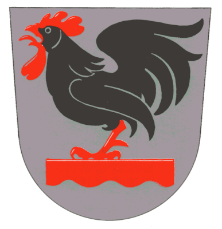 KIVIJÄRVEN KUNTATALOUSARVIO 2024TALOUS- JA TOIMINTASUUNNITELMA 2025–2026Kivijärven kunnan talousarvio 2024Kivijärven kunta Y:\TALOUSARVIOT\TALOUS- JA TOIMINTASUUNNITELMA 2024.docxTaso 2 / ToimielinToimialaTaso 3 / TulosalueKunnanvaltuustoTaso 4 / TulosyksikköKunnanhallitusLautakuntaHallinto-osastoYleishallintoYritys- ja elinkeinotoimintaTietohallintoLaskutettavatKunnanvaltuustoKunnanhallitusTarkastuslautakuntaVaalitToimikunnatToimisto- ja talouspalvelutHenkilöstöhallintoMuu yleishallintoTyöllistäminenElinkeinotoimiTietohallintoLaskutettavatSivistysosastoSivistyshallintoVarhaiskasvatus  PeruskoulutusMuu koulutusKirjastoKulttuuri ja hyvinvointiVapaa-aikatoimi ja hyvinvointiSivistyslautakuntaHallintoJoukkoliikennePäivähoitoLasten kotihoidontukiEsiopetusTainionkaan kouluKansalaisopistoMusiikkiopistoKirjastotoimintaKulttuuripalvelutKunnan juhlatNuorisotyöLiikuntatyöTekninen osastoTekninen hallintoKaavoitusYmpäristönsuojelu ja rakennusvalvontaLiikenneväylät ja yleiset alueetPalo- ja pelastustoimiKiinteistötoimiVarasto ja ruokahuoltoInfra-tukipalvelutTekninen lautakuntaHallintoMittausKaavoitusYmpäristönsuojeluRakennusvalvontaRakennuskaavatiet ja 
yksityistietPuisto-, tori- ja satama-alueetPalo- ja pelastustoimiOman käytön tilatVuokratut tilatVarastoRuokahuoltoVesi- ja viemärilaitosKaukolämpöJätehuoltoMetsätilatMyyntipalvelutTunnusluvutTP 2022TA 2023TA 2024TS 2025TS 2026LaajuusLaajuusLaajuusLaajuusLaajuusLaajuusTaloudellisuusTaloudellisuusTaloudellisuusTaloudellisuusTaloudellisuusTaloudellisuusHallinto / asukas296369430397397Voimavarat htv2,85,31,91,91,9MittaritTP 2022TA 2023TA 2024TS 2025TS 2026Asioiden käsittelyaika40 pv40 pv40 pv40 pv40 pvLaskujen kiertonopeus14 pv14v14 pv14 pv14 pvTunnusluvutTP 2022TA 2023TA 2024TS 2025TS 2026Käyttötalous €/as.Käyttötalous €/as.Käyttötalous €/as.Käyttötalous €/as.Käyttötalous €/as.Käyttötalous €/as.9224246246246VoimavaratVoimavaratVoimavaratVoimavaratVoimavaratVoimavaratElinvoimaostopalv.ostopalv.111Maataloushallintoostopalv.ostopalv.ostopalv.ostopalv.ostopalv.MittaritTP 2022ToteutunutTA 2023TA 2024TS 2025TS 2026Asukasmäärä vos-laskelmassa10641088106410641064TunnusluvutTP 2022TA 2023TA 2024TS 2025TS 2026LaajuusLaajuusLaajuusLaajuusLaajuusLaajuusTyöasemien määrä (painotettu)101(51)101(51)107(54)107(54)107(54)TaloudellisuusTaloudellisuusTaloudellisuusTaloudellisuusTaloudellisuusTaloudellisuusKustannus/työasema752548528528528VoimavaratVoimavaratVoimavaratVoimavaratVoimavaratVoimavaratVoimavarat htvosto-palveluosto-palveluosto-palveluosto-palveluosto-palveluMittaritTP 2022TA 2023TA 2024TA 2025TS 2026Käyttökatkokset (> 1h)22225Keskim. vikaselvitys1 pv1 pv1 pv1 pv1 pvTP 2021TA 2022TA 2023TS 2024TS 2025MenotUlkoiset3029,56SisäisetYhteensä3029,560000TulotUlkoiset3029,56SisäisetYhteensä3029,560000YHTEENSÄ SIS +ULKYHTEENSÄ SIS +ULK00000Tunnusluvut	TP 2022TA 2023TA 2024TS 2025TS 2026LaajuusLaajuusLaajuusLaajuusLaajuusLaajuusLautakunnan kokoukset88888LaatuSelonteko sisäisestä valvonnasta ja riskienhallinnasta111TaloudellisuusTaloudellisuusTaloudellisuusTaloudellisuusTaloudellisuusTaloudellisuusHallinto €/asukas1350343434Osaston henkilöstökulut1 278 9531 482 1101 420 0001 380 000VoimavaratVoimavaratVoimavaratVoimavaratVoimavaratVoimavaratHallinto/htv0,50,50,50,50,5Osaston henkilöstö/htv27-28/26-2726,5/25,527-29/27-2828/27-2827/27-28TunnusluvutTP 2022TA 2023TA 2024TS 2025TS 2026LaajuusLaajuusLaajuusLaajuusLaajuusLaajuus   Hoitopäivät3 4794 00037003 7003 700   Lapsia hoidossa 31.12.3029292827TaloudellisuusTaloudellisuusTaloudellisuusTaloudellisuusTaloudellisuusTaloudellisuus   Varhaiskasv. netto *)387 804,92381 010454 240420 070383 070   Päivähoito netto **)317 867,60315 310408 540374 540337 000   Kotihoidontuki ja      vauvaraha67 539,9065 70045 70045 70045 700VoimavaratVoimavaratVoimavaratVoimavaratVoimavaratVoimavarat   Hoitohenkilöstö, htv6,5+tp7,57,5-8,37,5-8,37* sis. aamu- ja iltapäivätoiminnan ja muun oppilashuollon** ilman kotihoidontukea ja vauvarahaa* sis. aamu- ja iltapäivätoiminnan ja muun oppilashuollon** ilman kotihoidontukea ja vauvarahaa* sis. aamu- ja iltapäivätoiminnan ja muun oppilashuollon** ilman kotihoidontukea ja vauvarahaa* sis. aamu- ja iltapäivätoiminnan ja muun oppilashuollon** ilman kotihoidontukea ja vauvarahaa* sis. aamu- ja iltapäivätoiminnan ja muun oppilashuollon** ilman kotihoidontukea ja vauvarahaa* sis. aamu- ja iltapäivätoiminnan ja muun oppilashuollon** ilman kotihoidontukea ja vauvarahaaTunnusluvutTP 2022TA 2023TA 2024TS 2025TS 2026LaajuusLaajuusLaajuusLaajuusLaajuusLaajuus  Esiopetus, oppilaat (k/s)8/89/910/1212/88/6  Perusopetus, oppilaat (k/s)91/8384/7886/8585/8888/88  Peruskoulun päättävät13151198  Tuntikehys (kevät/syksy)290/290290/290290/290290/290290/290  Yleisop.tunnit/oppilas3,03,22,92,93,05  Erityisopetuksen tunnit2424242424  Opetusryhmien koot8-168-165-115-105-10  Opp./opettaja keskim.7,66,46,96,96,7  Kuljetusoppilaat (k/s)(0-9)54/5149/4343/4343/4343/43  Por:n koko keskimäär.0-99,59101010Laatu / hyte-kertoimen perusteetLaatu / hyte-kertoimen perusteetLaatu / hyte-kertoimen perusteetLaatu / hyte-kertoimen perusteetLaatu / hyte-kertoimen perusteetLaatu / hyte-kertoimen perusteet  Oppilaiden poissaolotxxxx  Liikuntavälitunnitxxxx  Kouluruokailu-suositus xxxx  Osallisuus (tea-viisari)xxxxTaloudellisuusTaloudellisuusTaloudellisuusTaloudellisuusTaloudellisuusTaloudellisuus  Käyttömenot €/asukas1 3891 387157915791 579  Käyttömenot €/oppilas15 55416 77317 08117 08117 441  Käyttömenot €/opetust.134136150150150  Opetusmateriaali/oppilas281311335335342  Koulukuljetus/kuljetusoppilas1 1761468179017901790 Voimavarat htv Voimavarat htv Voimavarat htv Voimavarat htv Voimavarat htv Voimavarat htv  Opettajat1414141414  - vakinaiset, htv55666  - vak. tuntiopettajat, htv4,24,25,25,25,2  - määräaikaiset, htv3,23,21,21,21,2  Koulunkäynninohjaajat43,53-3,533  Koulukuljettaja, htv (säänn. ta)0,560,560,560,560,56TunnusluvutTP 2022TA 2023TA 2024TS 2025TS 2026LaajuusLaajuusLaajuusLaajuusLaajuusLaajuus  Kansalaisopisto     Opetustuntien määrä483605500500500     Opiskelijoiden määrä95150909090  Musiikkiopisto     Opetustuntien määrä362358358358     Yksilöopiskelijat910111111TaloudellisuusTaloudellisuusTaloudellisuusTaloudellisuusTaloudellisuusTaloudellisuus  Kansalaisopisto     Toimintakate16 947,527 62016 62016 00016 000     €/opetustunti3513333232     €/opiskelija17850185177177  Musiikkiopisto      Toimintakate4 7087 0003  7004 0004 000      € / opiskelija523700336364364VoimavaratVoimavaratVoimavaratVoimavaratVoimavaratVoimavarat     Henkilöstö, htvostopalv.ostopalv.ostopalv.ostopalv.ostopalv.TunnusluvutTP 2022TA 2023TA 2024TS 2025TS 2026LaajuusLaajuusLaajuusLaajuusLaajuusLaajuus   Kotilainat10 67010 5007 0007 0007 000   Lainat/asukas1010777   Lainaajat253250230230230   Kävijämäärä/v4 0504 6304 0004 0004 000   Omatoimikäynnit370500500500   Verkkokäynnit6 3706 1006 0006 0006 000   Kirjastoaineisto27 10027 50028 00028 20028 800    - josta kirjoja24 91825 30025 50025 90026 300   Aukiolotunteja/v1 0621 0101 0001 010 1010   Omatoimiaukiolo, h1 4642 0002 0002 0002 000TaloudellisuusTaloudellisuusTaloudellisuusTaloudellisuusTaloudellisuusTaloudellisuus   Toimintakulut114 935,79115 500123 790124 500124 500    - kstoaineistokulut16 448,5115 85015 26016 00016 000    - henkilöstökulut65 777,8866 80072 74067 00067 200    Toimintakate/as.108104118107107    € / käynti2823272727    € / laina1113181818VoimavaratVoimavaratVoimavaratVoimavaratVoimavaratVoimavarat    Henkilöstö, htv1,4 (1,0)1,4 (1,1)1,4 (1,1)1,4 (1,1)1,4 (1,1)TunnusluvutTP 2022TA 2023TA 2024TS 2025TS 2026LaajuusLaajuusLaajuusLaajuusLaajuusLaajuus   Juhlat12222   Yleisömäärä juhlissa80100100100100   Yhteislauluillat52422   Teatterit, konsertit02122   Avustukset + VN300+340500+340500+340500+340500+340TaloudellisuusTaloudellisuusTaloudellisuusTaloudellisuusTaloudellisuusTaloudellisuus   Toimintakate3 7375 0306 1306 1306 130   Toimintakate/asukas35666VoimavaratVoimavaratVoimavaratVoimavaratVoimavaratVoimavarat   Henkilöstö, htv00000TunnusluvutTP 2022TA 2023TA 2024TS 2025TS 2026LaajuusLaajuusLaajuusLaajuusLaajuusLaajuus  Sisäliikunta/osanottajat3 1003 12031203 1203 120  Ulkoliikunta/osanottajat6 0006 52065206 5206 520  Kilpailutoiminta/osanottajat341700500700700  Nuorisotalo/kävijät112400250400400  Nuorisotoiminta/osanottajat5821 0008001 0001 000Laatu / hyte-kertoimen prosessi-indikaattoritLaatu / hyte-kertoimen prosessi-indikaattoritLaatu / hyte-kertoimen prosessi-indikaattoritLaatu / hyte-kertoimen prosessi-indikaattoritLaatu / hyte-kertoimen prosessi-indikaattoritLaatu / hyte-kertoimen prosessi-indikaattoritLasten/nuorten liikunta-     aktiivisuuden raportointiYhdistysten ja kunnan yhteiskokousxxxxKohdennetut liikkumisryhmät lapsilleVaikutusten ennakkoarviointixxxxLiikunnan edistämisen poikkihallinnollinen työryhmäTaloudellisuusTaloudellisuusTaloudellisuusTaloudellisuusTaloudellisuusTaloudellisuus  Nuorisotoimi nto56 504,3764 20073 52065 00065 000  Liikuntatoimi nto54 485,0359 99055 87050 00050 000  Liikuntapaikk. hoito/asukas22212121212  Nuorisotilat/asukas99999  Vapaa-aikatoimi nto/asukas104114123107107VoimavaratVoimavaratVoimavaratVoimavaratVoimavaratVoimavarat   Henkilöstö, htv1,51111TunnusluvutTP 2022TA 2023TA 2024TS 2025TS 2026LaajuusLaajuusLaajuusLaajuusLaajuusLaajuusTalousarvio8922793530166250166250166250Mittauskäyttö/vuosi/tp2-52-52-52-52-5TaloudellisuusTaloudellisuusTaloudellisuusTaloudellisuusTaloudellisuusTaloudellisuusHallinto €/as.8484156156156Voimavarat htv221,81,81,8TunnusluvutTP 2022TA 2023TA 2024TS 2025TS 2026LaajuusLaajuusLaajuusLaajuusLaajuusLaajuusAsemakaava ha196,1196,1196,1196,1196,1Ranta-asemakaava3434343434Yleiskaava11111Osayleiskaava11111TaloudellisuusTaloudellisuusTaloudellisuusTaloudellisuusTaloudellisuusTaloudellisuusKaavoitus €/as.4758676767Voimavarat htv0,40,40,40,40,4TunnusluvutTP 2022TA 2023TA 2024TS 2025TS 2026LaajuusLaajuusLaajuusLaajuusLaajuusLaajuusToimintakulut6914282673848708487084870Myönnetyt luvat2030202020TaloudellisuusTaloudellisuusTaloudellisuusTaloudellisuusTaloudellisuusTaloudellisuus€/asukas6576808080Voimavarat htvostopalv.ostopalv.ostopalv.ostopalv.ostopalv.TunnusluvutTP 2022TA 2023TA 2024TS 2025TS 2026LaajuusLaajuusLaajuusLaajuusLaajuusLaajuusKaavatiet81208120812081208120Leikkikentät33333Satamat33333Kaavateitä asfaltoitu metriä69738120812081208120TaloudellisuusTaloudellisuusTaloudellisuusTaloudellisuusTaloudellisuusTaloudellisuusKustann. yht.2729041380382503825038250Kaavatiet €/km33845096471147114711Voimavarat htv.0,20,20,20,20,2TunnusluvutTP 2022TA 2023TA 2024TS 2025TS 2026TaloudellisuusTaloudellisuusTaloudellisuusTaloudellisuusTaloudellisuusTaloudellisuusKustann. yht.1089530000Kustann./as.1020000Voimavarat htvostopalv.ostopalv.TunnusluvutTP 2022TA 2023TA 2024TS 2025TS 2026LaajuusLaajuusLaajuusLaajuusLaajuusLaajuusKunnan kiint. m34701844613446134461344613Rivitalot kiint. m³85148514851485148514€/m³ (44613 m³)9,710,4410,0810,0810,08Kust.yht.kunnan osalta ulk.455266465763449810449810449810Voimavarat htv2,22,22,22,22,2TunnusluvutTP 2022TA 2023TA 2024TS 2025TS 2026LaajuusLaajuusLaajuusLaajuusLaajuusLaajuusSuoritteiden määrä keskimäärin/pv kouluaikana220215000Suoritteiden määrä keskimäärin/ pv muuna aikana13595000Raaka-ainekustan-nusten osuus/suorite1,141,17000Henkilöstömenojenosuus/ suorite1,801,86000Voimavarat htv44000TunnusluvutTP 2022TA 2023TA 2024TS 2025TS 2026LaajuusLaajuusLaajuusLaajuusLaajuusLaajuusVesijohtoverkosto m³7143358500585005850058500-laskutettu m³4249745500425004250042500Viemärilaitos/m³5983779700797007970079700Laskutettu m³3261635900326003260032600Liikelait. yht. tulot457361502840494250494250494250Liikelait. yht. menot339370287231401010401010401010Vesilaitos/tulot105652115350115420115420115420Viemäri/tulot94281106890104830104830104830Lämpölaitos/tulot257312280600274000274000274000Vesilaitos/menot5725957564696506965069650Viemärilaitos/menot96505104573173890173890173890Lämpölaitos/menot185606106910157470157470157470Voimavarat htv11111MittaritTP 2022TA 2023TA 2024TS 2025TS 2026Kaukolämpöön liitetyt mmm³6323863238632386323863238INVESTOINNITKust.arvioToteutunutTA 2024TS 2025TS 2026TS 2027Avust./TuloKunta/ntoKUNNANHALLITUSSIVISTYSLTKSivistysosaston TVT-laitteet10 00010 000Minigolf10 00010 000Jääkiekkokaukalon pohjan parannus 50 00050 000Tila-auto tms. / koulukuljetuskalusto40 00040 000Hevos-/pyöräilyreitti Tiironkylä-Lahdenperä10 00010 000Latukone (testamenttivaroin, summa+vuosi ei vielä tiedossa)Latukone (testamenttivaroin, summa+vuosi ei vielä tiedossa)Latukone (testamenttivaroin, summa+vuosi ei vielä tiedossa)TEKNINEN LTKAsuntojen saneerauksia100 00040 00020 00020 00020 000Virastotalo/Wallesmanni, vesikaton uusiminen 65 00065 000Kirjasto-liikuntatilan vesikaton  uusiminen100 000100 000Kaavateiden kunnostus ja asfaltointi140 00050 00030 00030 00030 000Katuvalaistuksen uusiminen40 00010 00010 00010 00010 000Viemäriverk. saneer., kaivojen korj.+pumput30 00015 00015 000Puhdistamon korjauksia40 00010 00010 00010 00010 000Kunnan rakennusten lukkojen vaihtaminen80 00050 00020 00010 000Paloaseman lattian pinnoitus20 00020 000Autojen latauspisteet 11 kW40 00020 00010 00010 000Monitoimikone toimitilahuoltajille8 0008 000Hiekkavarasto (katos hiekoitushiekalle)7 0007 000Virastotalon liikehuon. korj. etätyötilaksi20 00020 000INVESTOINNIT YHTEENSÄ810 0000360 000225 000 155 00070 00000Avustukset (vähennetty menoista)